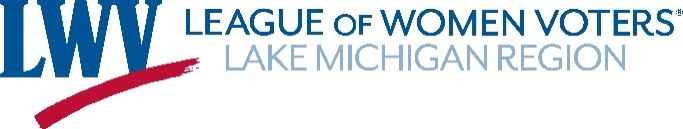 Dues Remittance for Fiscal Year Ending June 30, 2021Local or State League Name: ______________________________________________________ League Mailing Address: _________________________________________________________President’s Name: __________________________________ Phone: ______________________
Email: ________________________________________ 
Treasurer’s Name: ____________________________ Email: ____________________________Natural Resources Chair Name: ___________________________________________________Email: __________________________________Number of members in your League as of January 31, 2020: _______ Dues ScheduleFewer than 50 members 	$2550-100 members		$40 Over 100 members		$502020 – 2021 Dues 				$ ________
Additional Donation				$_________ 
TOTAL Enclosed 				$_________	PLEASE MAIL this form with a check payable to LWVLMR to: League of Women Voters Lake Michigan Region 332 S. Michigan Avenue, Suite 634Chicago, IL 60604Thank you for your membership in LWV Lake Michigan Region!